Gesuch Nutzung von öffentlichem grundHiermit wird das Gesuch eingereicht für: Parkplatzabsperrung  Aufstellen einer Mulde Halbseitige Strassensperrung Vollsperrung Strasse Aushang von Banderolen/Plakaten Fest/Anlass/Veranstaltung auf 
öffentlichem GrundGesuchsteller/in / verantwortliche PersonAnlass für Nutzung von öffentlichem GrundBeilagen	Diesem Gesuch liegen bei: Plan (wo genau die Sperrung benötigt wird, bzw. die Veranstaltung stattfinden soll) Separates Gesuchsformular – Materialbezug Separates Gesuchsformular – Befristetes Patent für eine Festwirtschaft Separates Gesuchsformular – DurchfahrtsbewilligungBemerkungenUnterschrift Gesuchsteller/in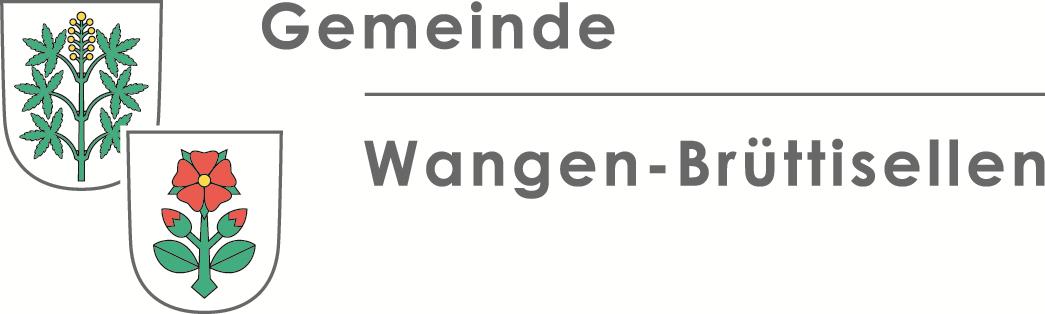 GEMEINDEVERWALTUNGSTATIONSSTRASSE 108306 BRÜTTISELLENAbteilung Tiefbau, Unterhalt und Sicherheit Telefon direkt 044 805 91 60tus@wangen-bruettisellen.chwww.wangen-bruettisellen.chArchiv-Nr. 2.8.2.2.1Verein / FirmaVorname / NameAdressePLZ/OrtTelefon/ MobileE-MailEreignis / AnlassÖrtlichkeitDaten EreignisDaten EreignisamvonUhrbisUhramvonUhrbisUhramvonUhrbisUhramvonUhrbisUhrAnzahl Besucher (bei Veranstaltung):      Anzahl Besucher (bei Veranstaltung):      Anzahl Besucher (bei Veranstaltung):      Anzahl Besucher (bei Veranstaltung):      UnterschriftDatum      Gesuchsteller/in      